Meeting held November 28 th  6:00   PM       Three Lakes Academy, W17540 Main St., Curtis MI 49820         Multi-purpose Room  BOARD OF DIRECTORS:PRESENT	NOT PRESENT           TERM EXPIRATIONNON-BOARD MEMBERS ATTENDING:Rachel BommaritoAlbert BertramJanet LinckKyle KuehlCALL TO ORDER           Fr. Phil                      called the meeting to order at  6:04            p.m.  ROLL CALL  CITIZEN COMMENTS ON AGENDA          ADDITIONS/DELETIONS TO AGENDA DISCUSSION ITEMSEpicenter ReportAdministrative ReportParent SurveysBay Mills Annual ReportBay Mills ReauthorizationBusiness Manager ReportAttendance UpdateACTION ITEMS               Approval of the October 24th, 2023 Meeting Minutes     A motion was made by     Nancy                  and seconded by          Steve                           to approve the Meeting Minutes as submitted. The motion was     approved/not approved unanimously.Fundraising OpportunityA motion was made by     Fr. Phil                   and seconded by       Nicole                                  to approve the Fundraising Opportunity. The motion was approved/not approved unanimously.Board Policy UpdateA motion was made by        Nancy                 and seconded by       Nicole                                to approve the Board Policy Update. The motion was approved/not approved unanimously.     Approval of Bills A motion was made by      Fr. Phil                     and seconded by       Steve                             to pay the bills. The motion was approved/not approved unanimously.                 11. PUBLIC COMMENT ON NON-AGENDA ITEMS                12. NON PUBLIC ACTION ITEMS 13. ADJOURNMENT                   A motion was made by    Nancy                 and seconded by         Steve                                   to adjourn the meeting. The meeting was adjourned at       6:44           p.m.  The motion was approved/not approved unanimously.NEXT MEETING:         Tuesday, December 19th, 2023, 6:00 p.m.          OFFICER OF THE BOARD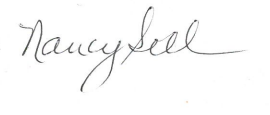 Aaron Donovan I PresidentXJune 30, 2024John Gowan I Trusteex      XJune 30, 2024Nancy Sell I Trustee     XJune 30, 2025Philip Witkowski I Vice President     XJune 30, 2023Nicole Martindale l Trustee     X        June 30, 2026  Steven Stiffler I Trustee     XJune 30, 2024--  James Whalen I TrusteeXJune 30 2025